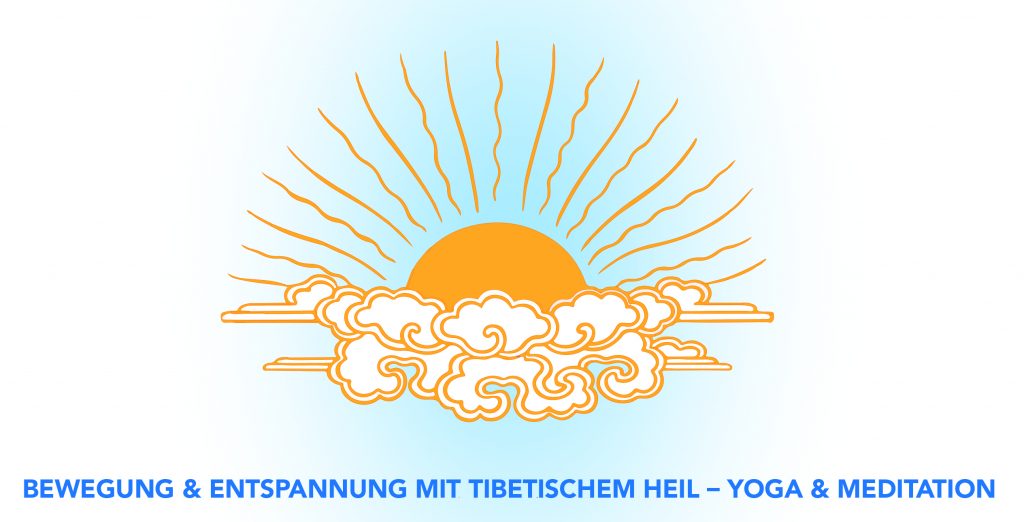 Einladung in den Raum der StilleBuddha sagte… „Geht nicht nach Hörensagen, nach Vernunftgründen, geht nicht nach Schriften, Meinungen, nicht nach Autoritäten eines Meisters oder nach Glauben.
Wenn ihr selbst erkennt, was unheilsam ist, gebt es auf.“Programm Kum Nye Tag10 - 12 Uhr			Kum Nye 
12.30 - 13.30 Uhr		Mittagessen 
13.30 – 14.30 Uhr 		Pause (zur eigenen Verfügung)
14.30 – 16.15 Uhr		Kum Nye
16.15				Pause
16.30 – 17 Uhr		AbschlussrundeKursgebühr 80 € (incl. Mittagessen + Getränke), Decken, Kissen, Matten sind da
Anmeldung: kontakt@leben-inbalance.net Buch Tibetisches Heilyoga von Matthias Steurich
In dem Buch Tibetisches Heilyoga – Kum Nye geht M. Steurich vor allem auf den geistigen Hintergrund von Kum Nye ein. Er beschreibt die Entwicklung und Bedeutung der Achtsamkeitsmeditation sowie das auf dem tibetischen Buddhismus beruhende Welt- und Menschenbild.
Er stellt darüber hinaus detailliert die Kum Nye Übungen vor und gibt konkrete Anregungen zum konstruktiven Umgang mit Hindernissen beim Üben.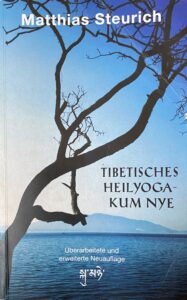 Das Buch erschien im Selbstverlag Matthias Steurich und kann  über mich zum Selbstkostenpreis von 10 € bezogen werden kontakt@leben-inbalance.net 